Camila Rosa Balbino CavalheiroBrasileira, Casada, 23 anos
Rua: Monte Alto N*1687
Jardim das Torres – Sarandi – PR
Telefone: (44) 9 9182-1405 / 9 9146-3892 / 9 9835-7946 E-mail: camilarosa.liljhon@gmail.com
OBJETIVO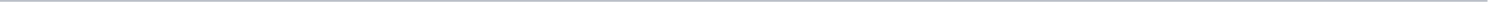 A disposição da empresaFORMAÇÃO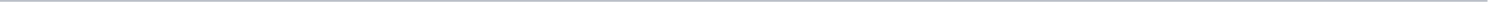 Ensino Médio - CeebjaQUALIFICÕES E ATIVIDADES COMPLEMENTARES
Curso de Informática BásicaInstituição: Jv InformáticaCurso de Finanças PessoaisInstituição: Prepara CursosCurso Técnicas de NegociaçõesInstituição: Prepara CursosINFORMAÇÕES ADICIONAIS
ESTOU CERTA DA MINHA CAPACIDADE PARA DESEMPENHAR A FUNÇÃO A QUAL ME FOR CONFIÁVEL.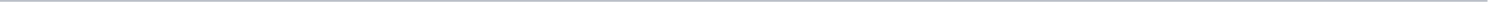 DESDE JÁ COLOCO-ME A INTEIRA DISPOSIÇÃO DESTA EMPRESA PARA UMA ENTREVISTA OU POSSÍVEL CONTRATAÇÃO.